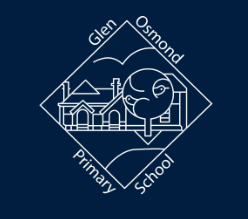 GLEN OSMOND PRIMARY SCHOOL SOCCER INFORMATION 2023School Name:			Glen Osmond Primary SchoolAddress:			5 Fisher Street, Myrtle Bank SA 5064Ground Location and instructions:		Please refer to below table:Sports Coordinator:		Shannon GardnerMobile:				0410 097 004Email:				shannonwilliamgardner@gmail.comTEAMHOME GAME TIMESVENUEUnder 9  9.30 a.m.Glen Osmond Primary School5 Fisher StreetMyrtle Bank Under 10  10.30 a.m.Mitcham Girls High SchoolKyre AvenueKingswoodSenior  11.30 a.m.Mitcham Girls High SchoolKyre AvenueKingswood